25.09.2023 №06-08/348                                    Руководителю организации,                                                                           председателю профсоюзного                                                                                   комитетаО проведении областного Единого Дня профилактики производственного травматизма      На основании пункта  38 Плана работы Федерации профсоюзов Беларуси по осуществлению общественного контроля за соблюдением законодательства об охране труда на 2023 год – 28.09.2023 проводится областной Единый день профилактики производственного травматизма с целью ознакомления работников трудовых коллективов с информацией об обстоятельствах причинах несчастных случаев на производстве.          Просим в данный день провести информирование работников вашей организации о состоянии производственного травматизма в Гродненской области за 9 месяцев текущего года (информация прилагается). Настоятельно рекомендуем поместить данную информацию на информационных стендах и в уголках по охране труда.Приложение: - Информация к областному единому Дню профилактики производственного травматизма  –  на 6 л., в 1 экз.;-  Информация о состоянии производственного травматизма в организациях отрасли Гродненской области за 9 месяцев 2023 года –  на 4 л., в 1 экз.;- Объявление о проведении областного единого Дня профилактики производственного травматизма  –  на 1 л., в 1 экз.Председатель                                                                                  С.В. СеменчукБобровский (80152) 625939Беларускi прафсаюз работнiкау гандлю, спажывецкай кааперацыi   i прадпрымальнiцтва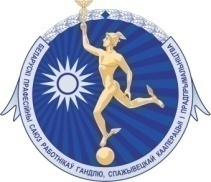 Белорусский профсоюз работников торговли, потребительской кооперации и предпринимательстваГРОДЗЕНСКАЯ  АБЛАСНАЯ АРГАНIЗАЦЫЯГРОДНЕНСКАЯ  ОБЛАСТНАЯ ОРГАНИЗАЦИЯвул.Савецкая,4 230023   г. Гроднатэл.62-59-19,   тэлефакс  62-59-49Р/р BY81PJCB30156016371000000933у ААТ «Прыорбанк»ЦБУ .Гродна, код PJCBBY2XУНН 500153631   ОКПО 02678969Адрас электроннай пошты:OKproftorg.grodno@mail.ruул.Советская,4    230023  г.Гроднотел.62-59-19,    телефакс 62-59-49Р/с BY81PJCB30156016371000000933в ОАО «Приорбанк»ЦБУ 600  г.Гродно, код PJCBBY2XУНН 500153631    ОКПО  02678969Адрес электронной почты:OKproftorg.grodno@mail.ru